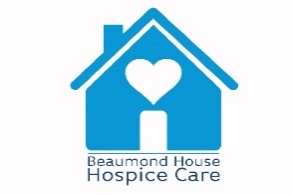 Beaumond House Community Hospice, Tel 01636 610556volunteer@beaumondhouse.co.uk Beaumond House Retail Volunteer Application FormThank you for completing the Retail Volunteer application form.Please return the completed form to the Beaumond House Charity Shop in which you wish to volunteer in.NewarkBeaumond House Hospice Shop,11B Stodman St, Newark NG24 1ANNewark Shop and Donation CentreRobin Hood Walk, NewarkNG24 1XH​CollinghamBeaumond House Hospice Shop,Unit 1 – Cedar House, High Street, CollinghamNG23 7LB​SouthwellBeaumond House Hospice Shop,4 Queen Street, Southwell NG25 0AAFirst NameSurnameDate of BirthTelephone Numbers:Home MobileAddressPostcodeEmail addressEmergency Contact detailsNameTelephone numberRelationship Please tell us why you would like to volunteer at a Beaumond House charity shop.Please tell us any relevant skills, interests, experience, or knowledge you may have.Your availability:(please circle)M T W T F S S    AM/PMRefereesPlease provide us with the names and contact details of two people who can provide a reference for you. Examples can include previous managers, colleagues, support workers, landlords, teachers, or another volunteer but should not include family. RefereesPlease provide us with the names and contact details of two people who can provide a reference for you. Examples can include previous managers, colleagues, support workers, landlords, teachers, or another volunteer but should not include family. Referee 1Name:Telephone Number:Relationship:Referee 2Name:Telephone Number:Relationship:Please detail any needs you may have that you would like us to consider if you are successful.Examples may include mobility, childcare, study related commitments, time you are in the country etc.Please detail any needs you may have that you would like us to consider if you are successful.Examples may include mobility, childcare, study related commitments, time you are in the country etc.Do you have any health conditions or disabilities we should be aware of?Do you have any health conditions or disabilities we should be aware of?Have you ever been convicted of a criminal offence, been bound over, cautioned, or issued with a final warning or reprimand in the UK or any other country which are not ‘spent’?Have you ever been convicted of a criminal offence, been bound over, cautioned, or issued with a final warning or reprimand in the UK or any other country which are not ‘spent’?Are you currently the subject of any police investigations which might lead to a conviction, an order binding you over or a caution in the UK or any other country?Are you currently the subject of any police investigations which might lead to a conviction, an order binding you over or a caution in the UK or any other country?DeclarationDeclarationI declare that to the best of my knowledge the information I have provided is correct.Information given on this form may be entered onto a computer and held and processed in accordance with the terms of the General Data Protection Act (2018). It will be treated in a secure and confidential manner.In signing this form, please note that you are agreeing to references being followed up.I declare that to the best of my knowledge the information I have provided is correct.Information given on this form may be entered onto a computer and held and processed in accordance with the terms of the General Data Protection Act (2018). It will be treated in a secure and confidential manner.In signing this form, please note that you are agreeing to references being followed up.SignaturePrint nameDate